Здравствуй, лето!Что такое лето? Это много света!Это поле, это лес, это тысяча чудес. Это в небе облака, это быстрая река, Это яркие цветы, Синь небесной высоты, Это в мире сто дорог для ребячьих ног!Лето в детском саду – горячая пора! Надо и поиграть, и повеселиться, и позаниматься. Именно в этот период дети много времени проводят на свежем воздухе. И очень важно так организовать жизнь дошкольников, чтобы каждый день приносил им что – то новое, был наполнен интересным содержанием, чтобы воспоминания о летнем времени, играх, прогулках, праздниках и развлечениях, интересных эпизодах из их жизни ещё долго радовали детей.Лето – замечательная пора для праздников и развлечений.Наше лето началось весёлым летним праздником, посвященным Дню защиты детей.Повеселились и дети, и взрослые.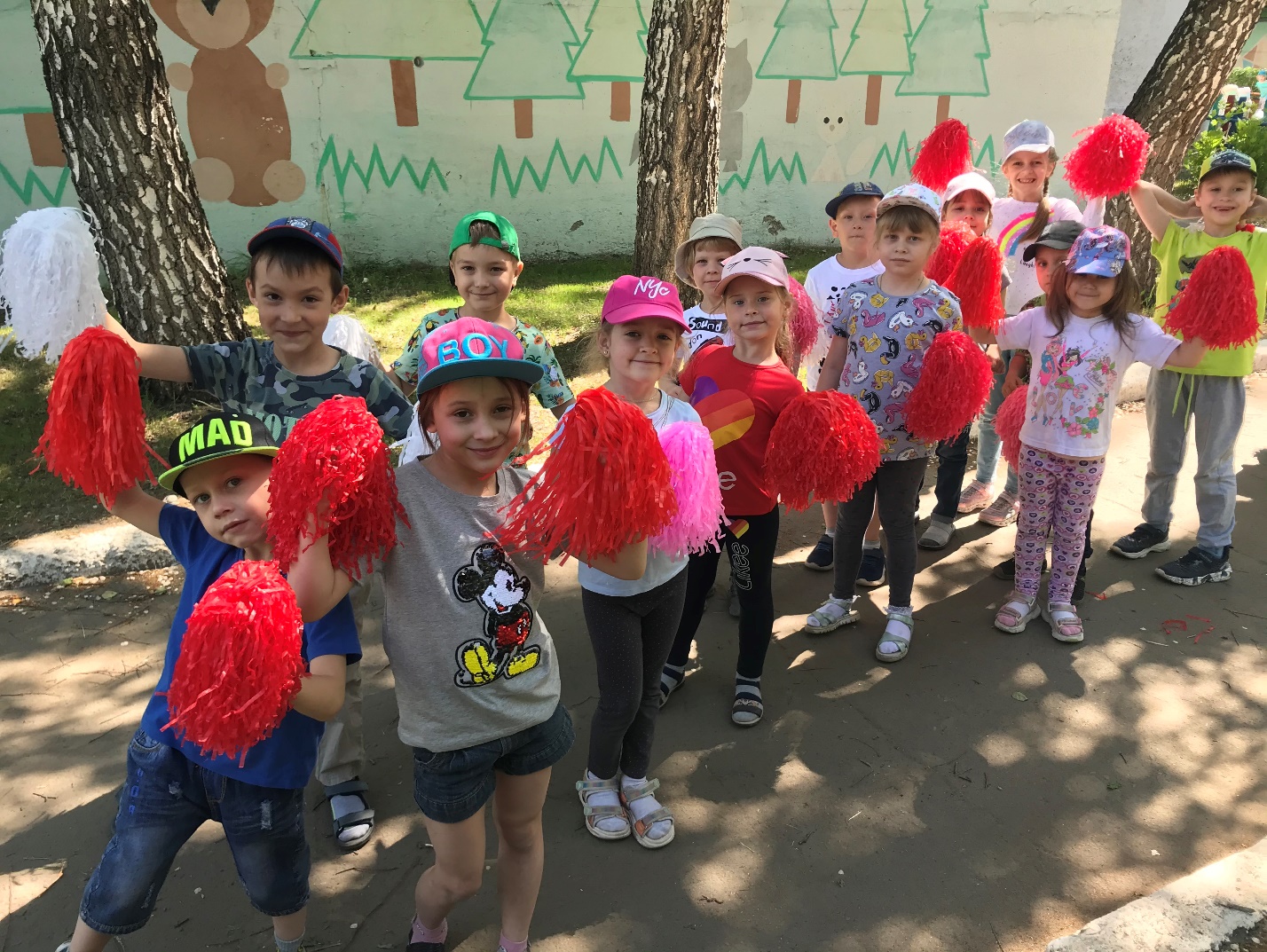 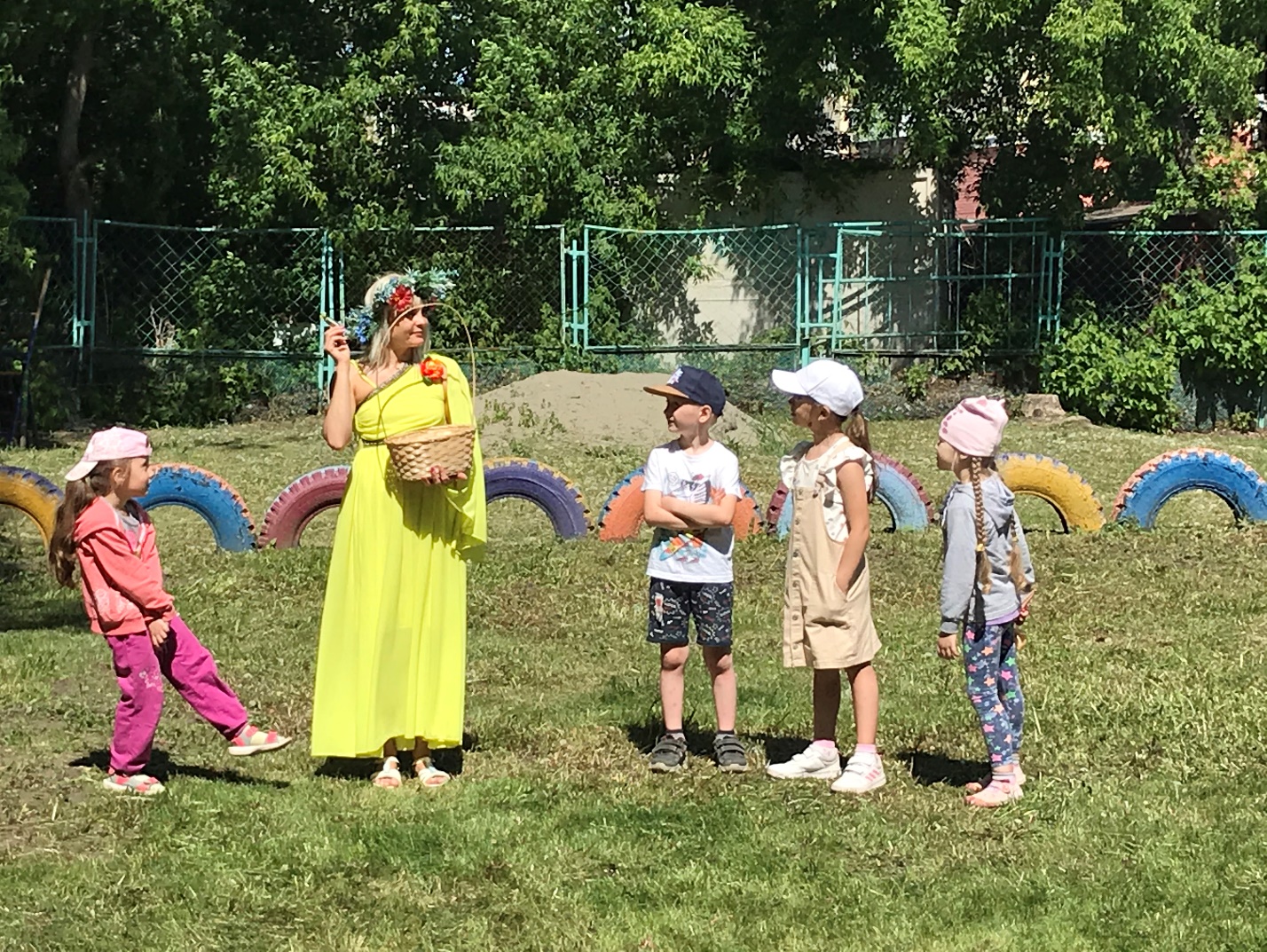 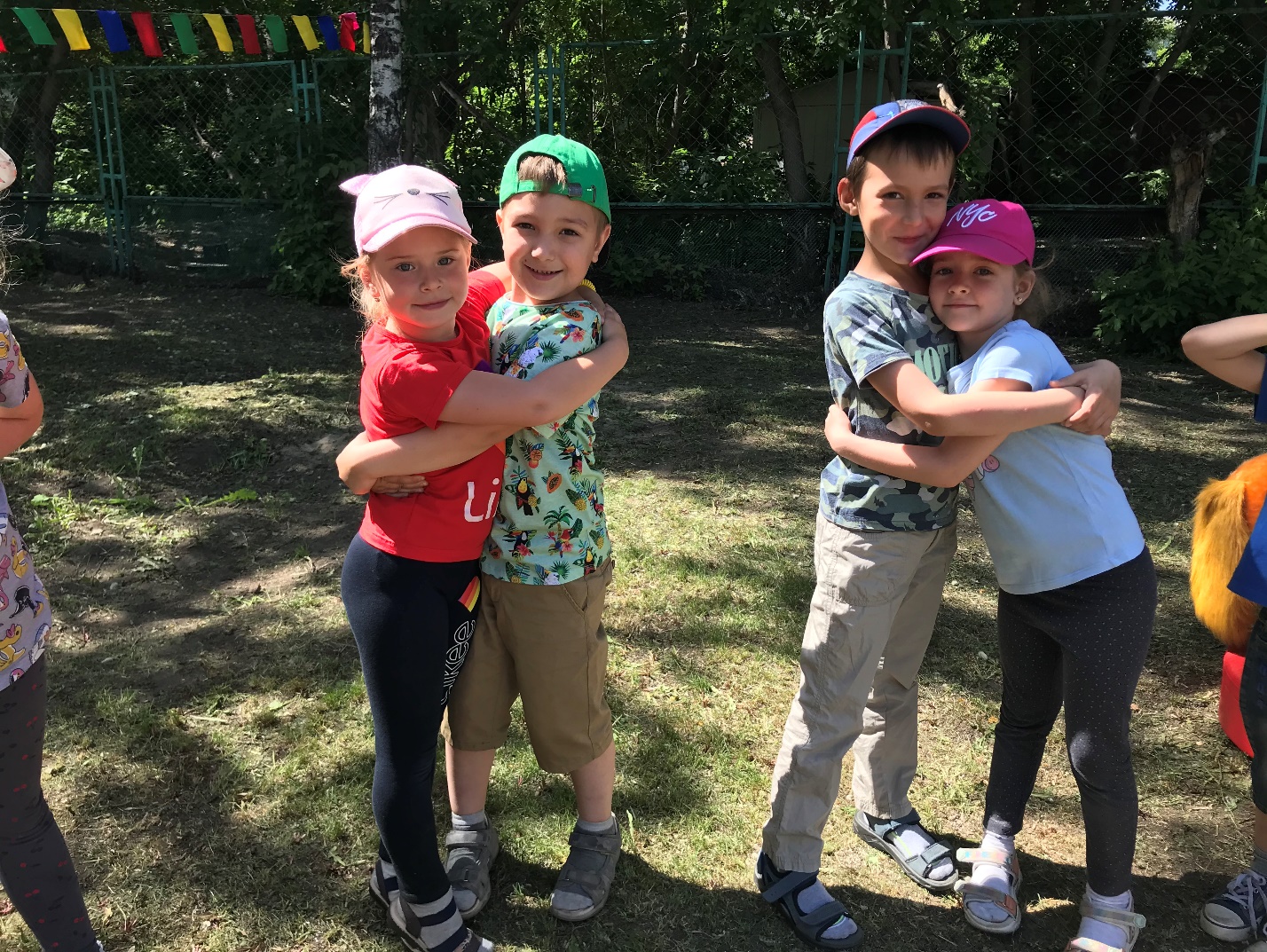 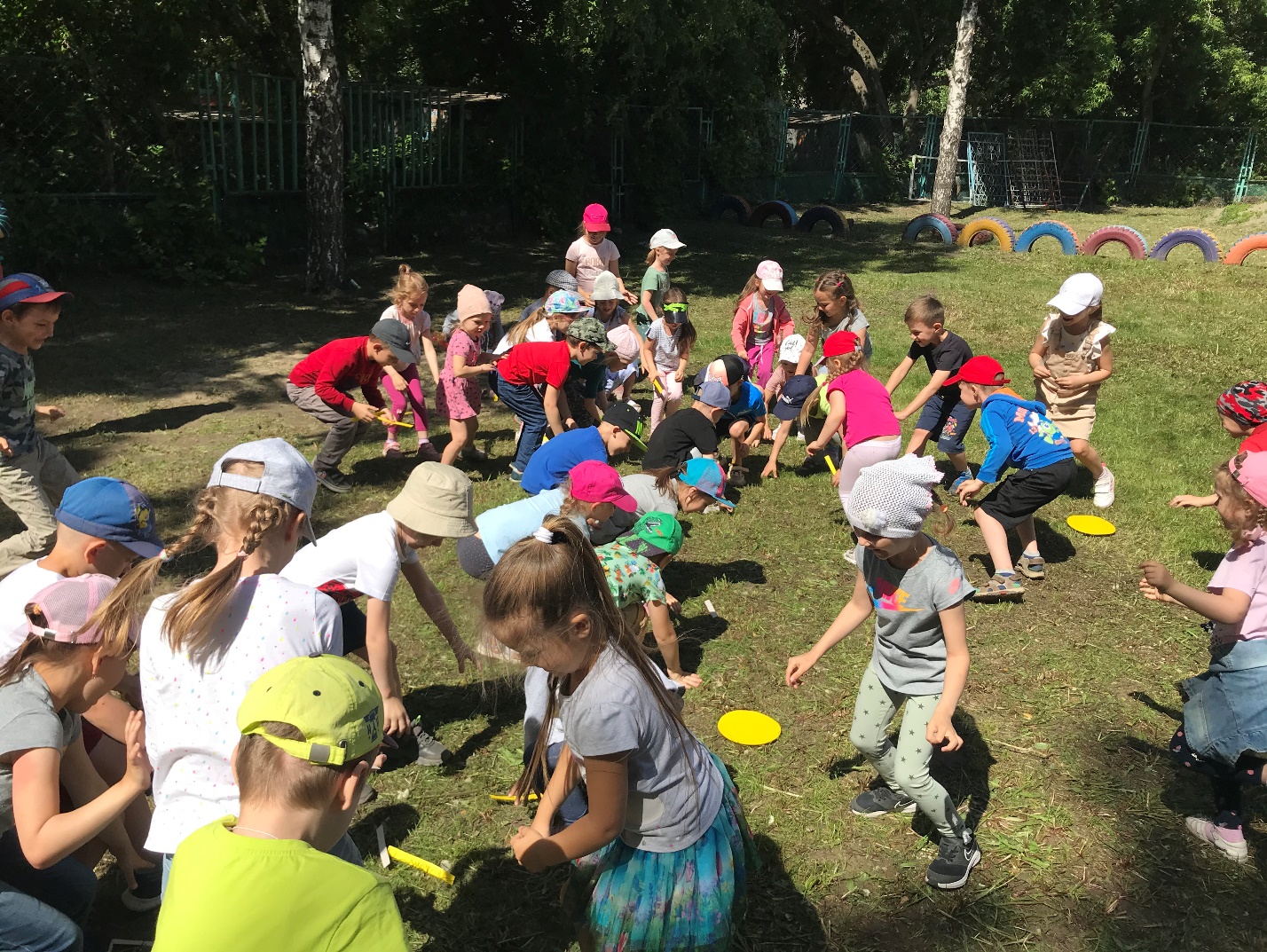 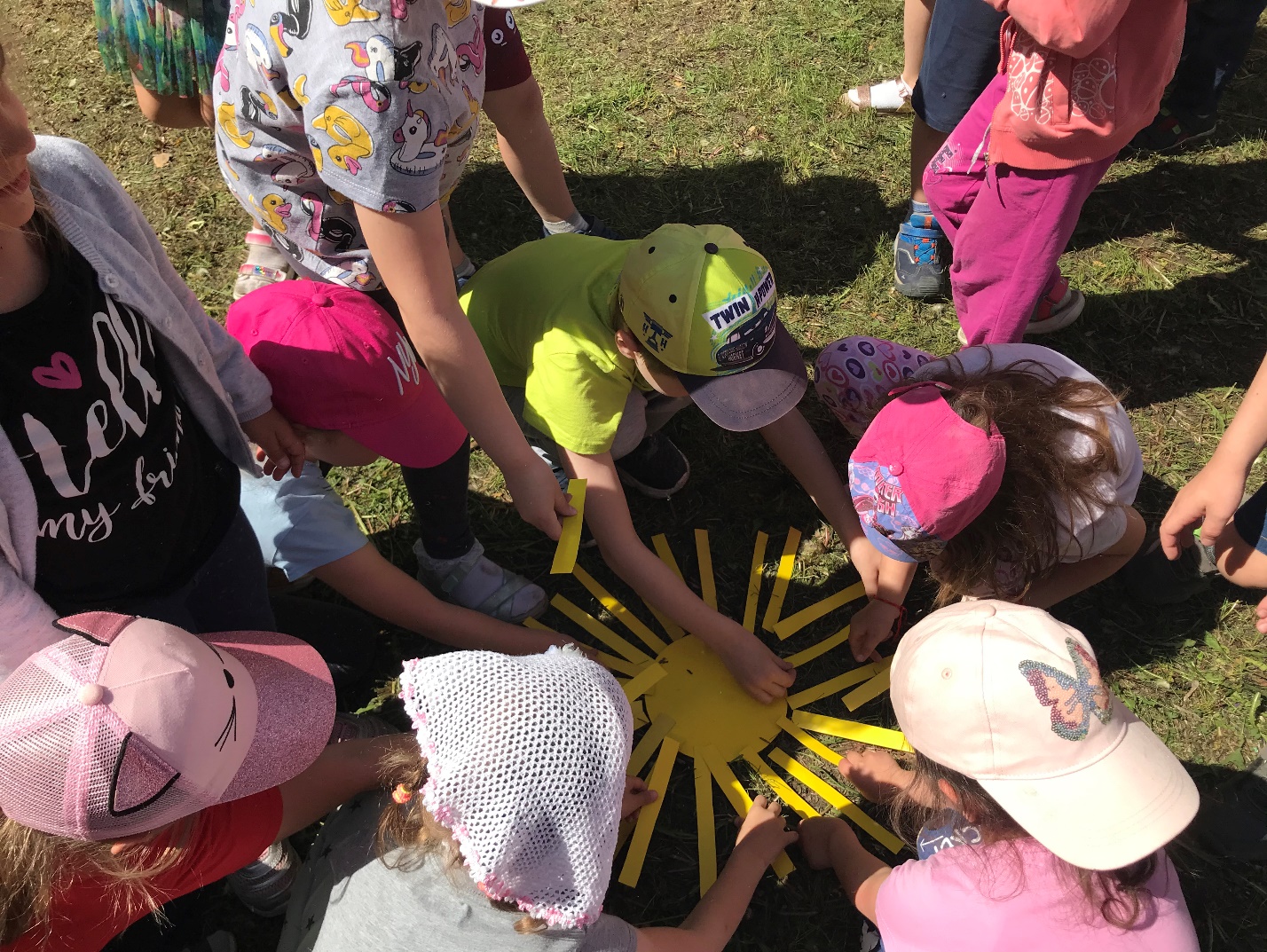 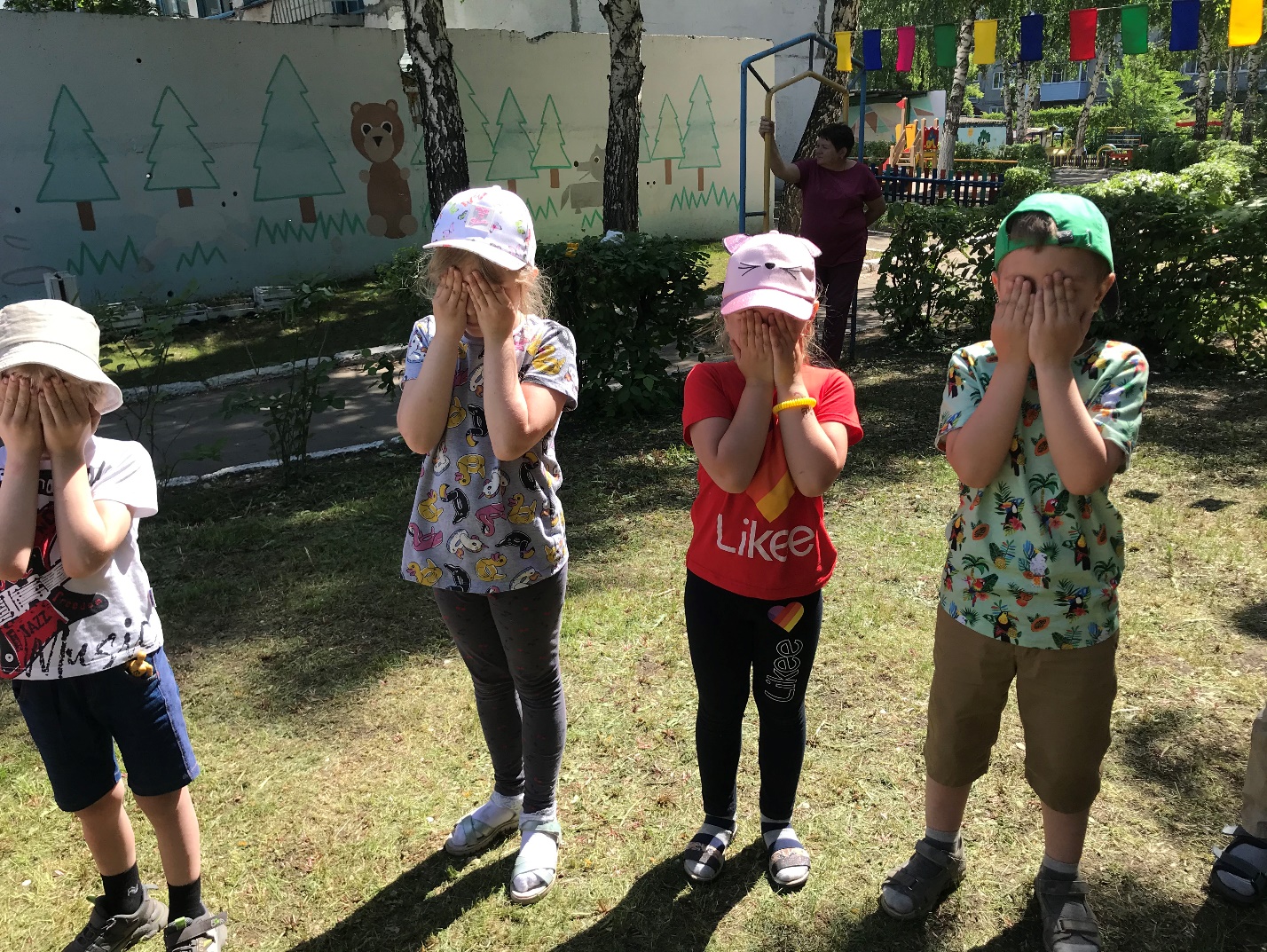 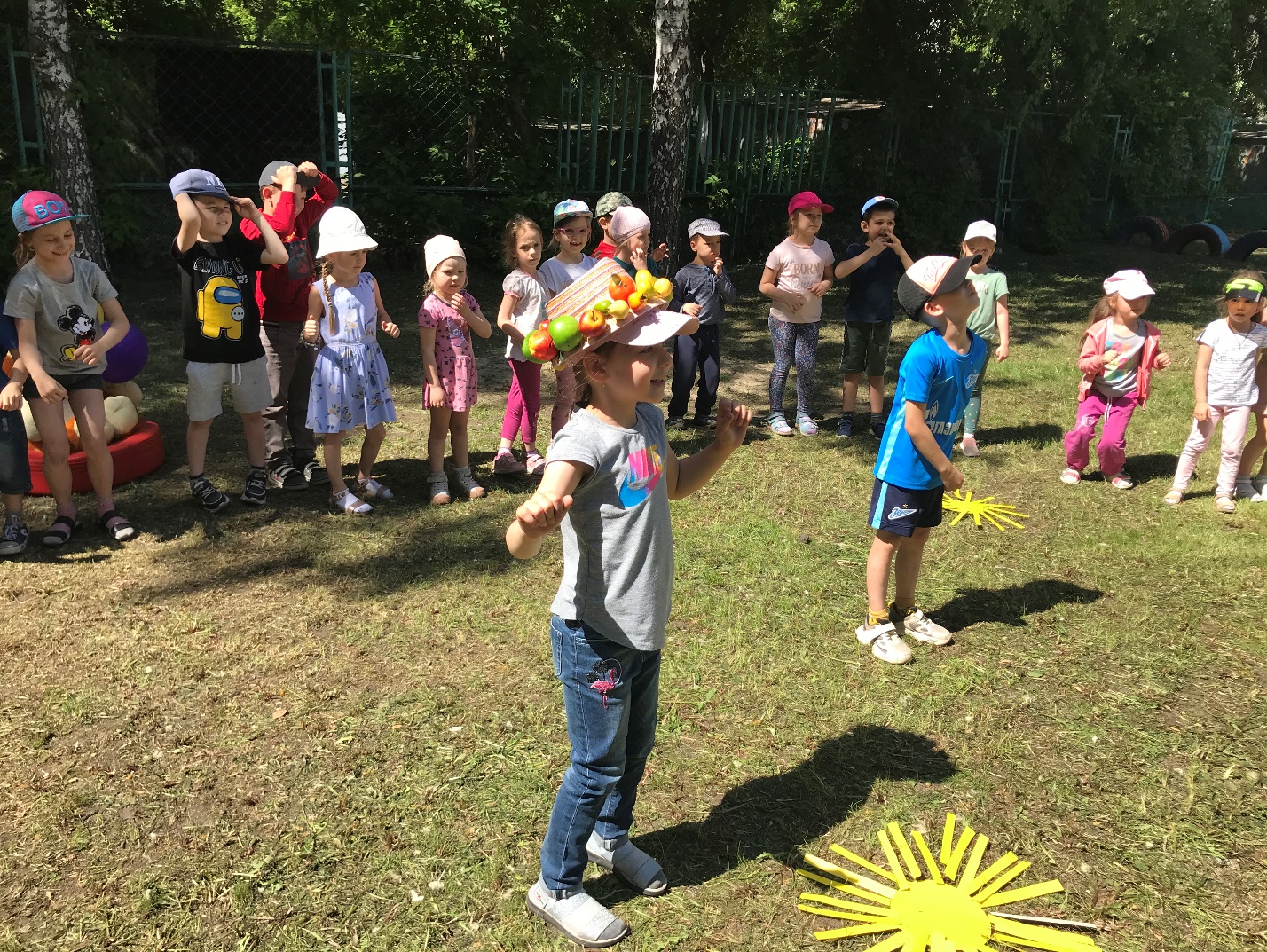 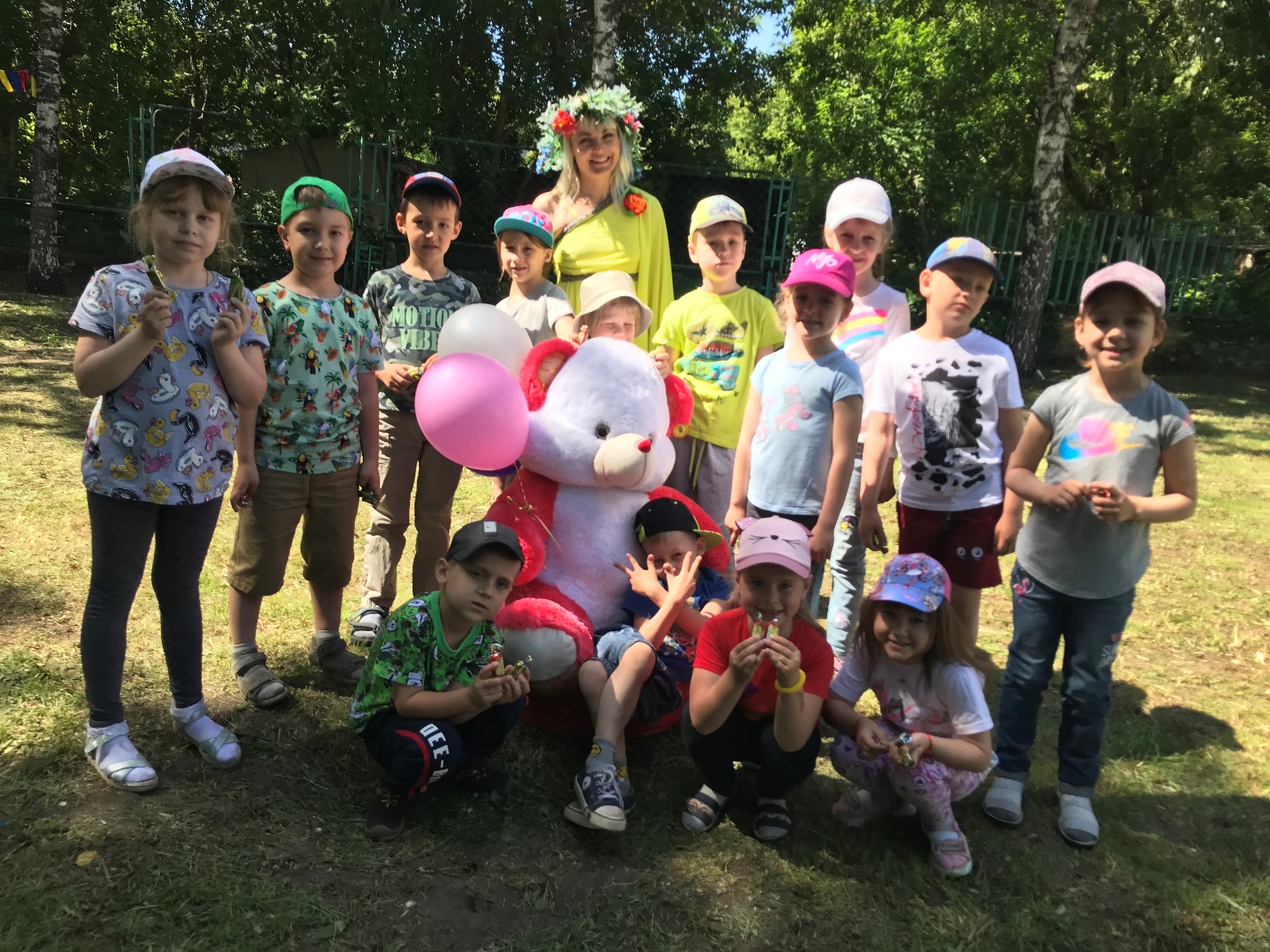 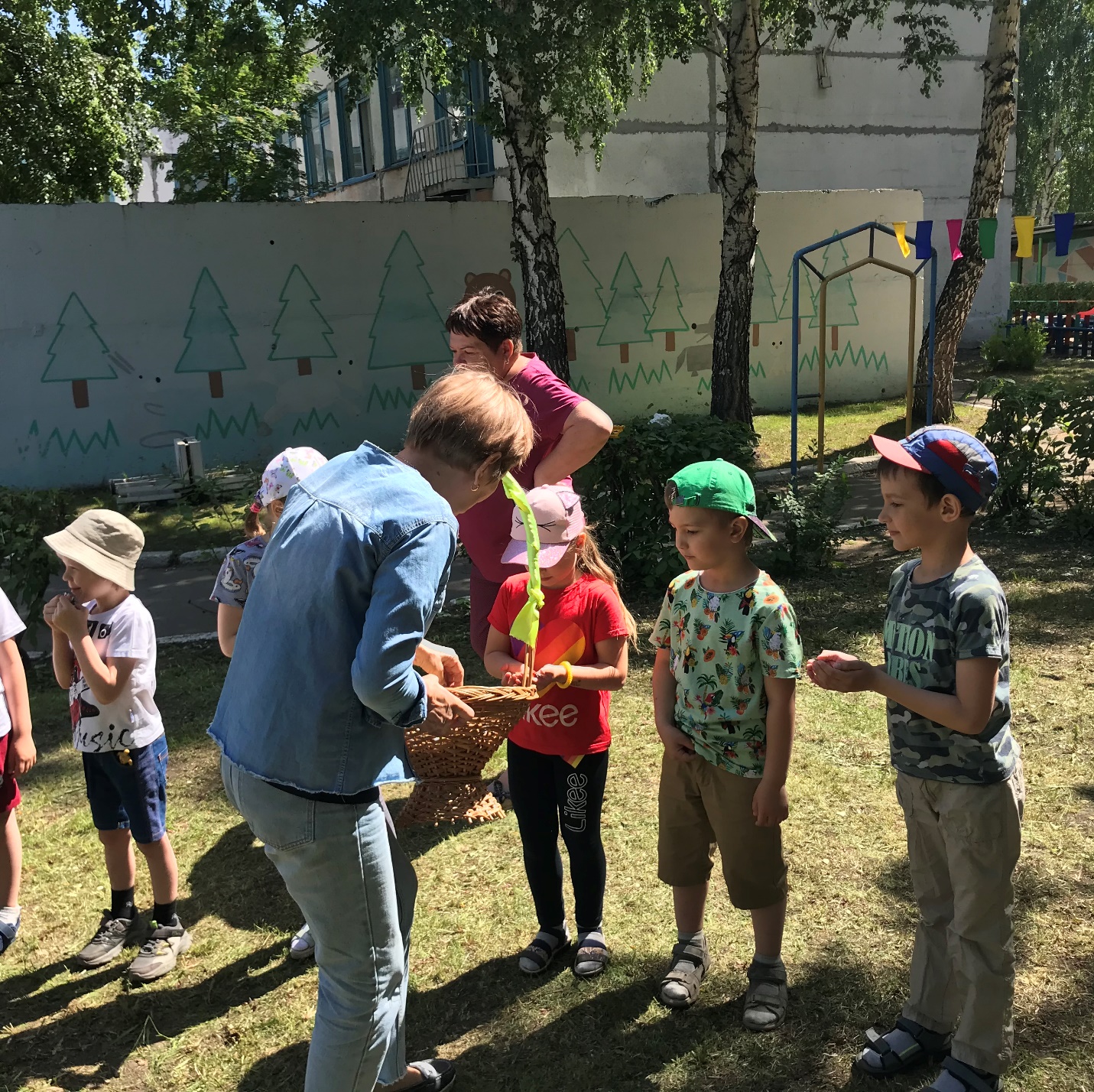 Лето – прекрасная пора для того, чтобы заниматься спортом.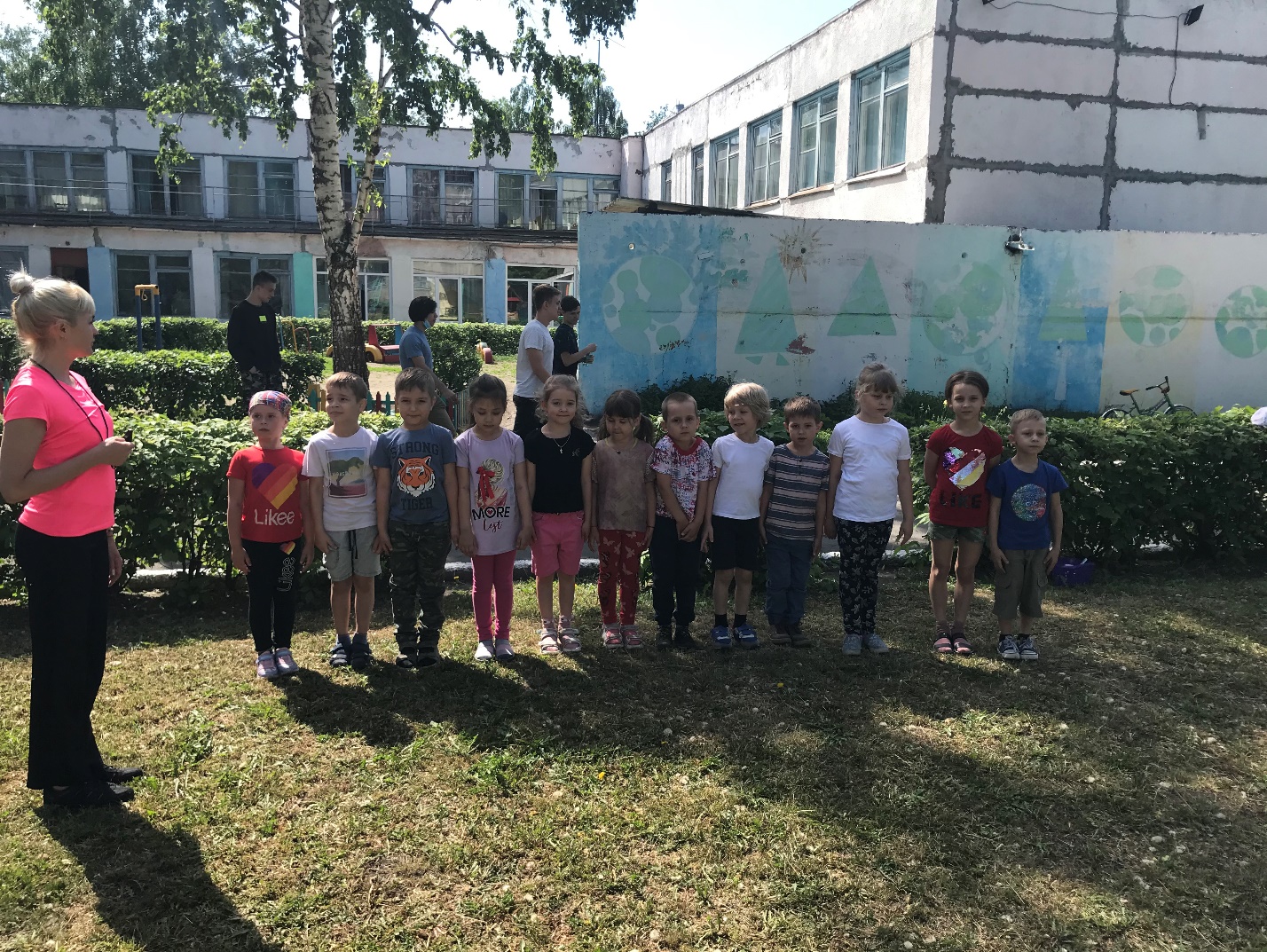 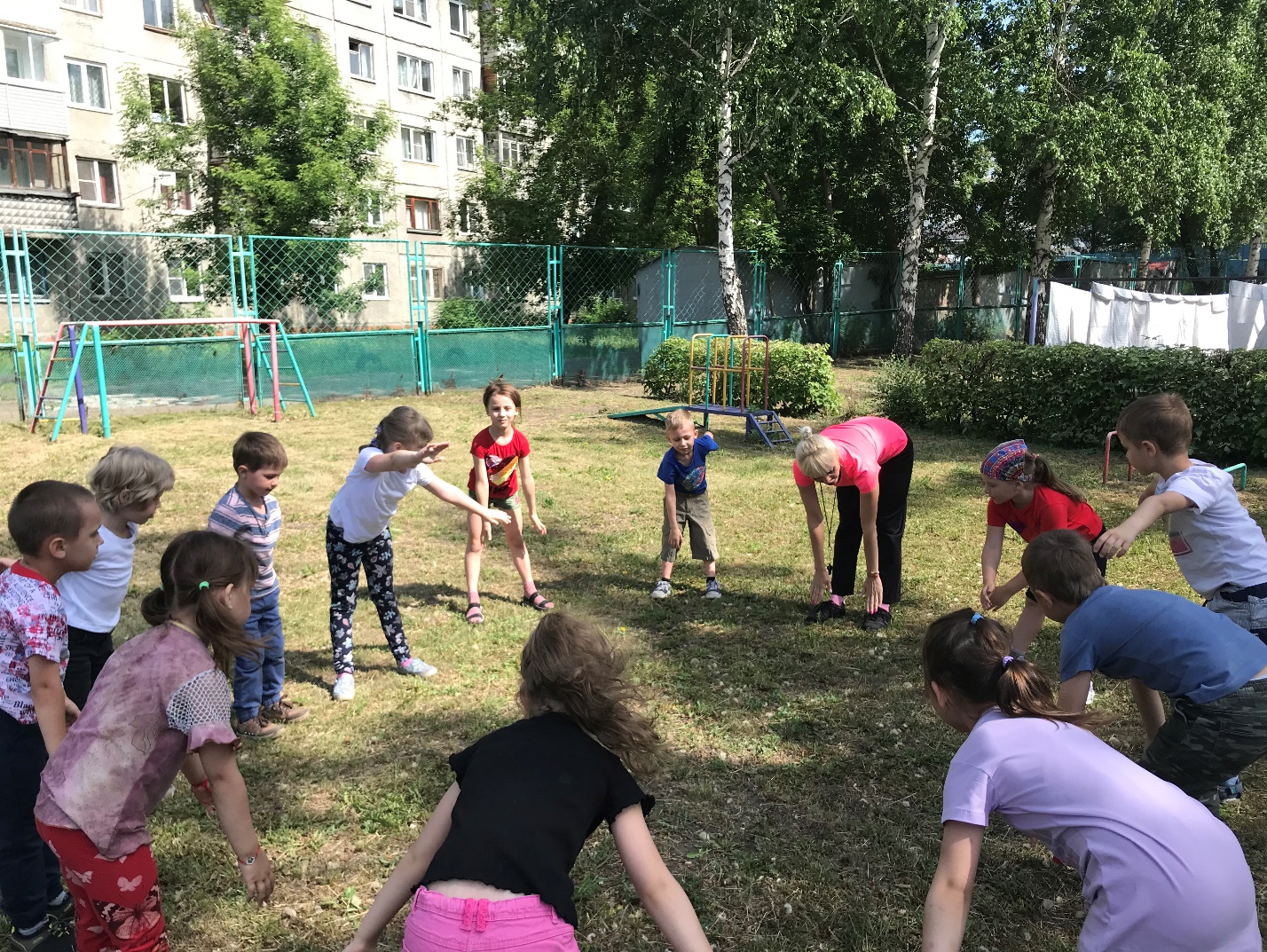 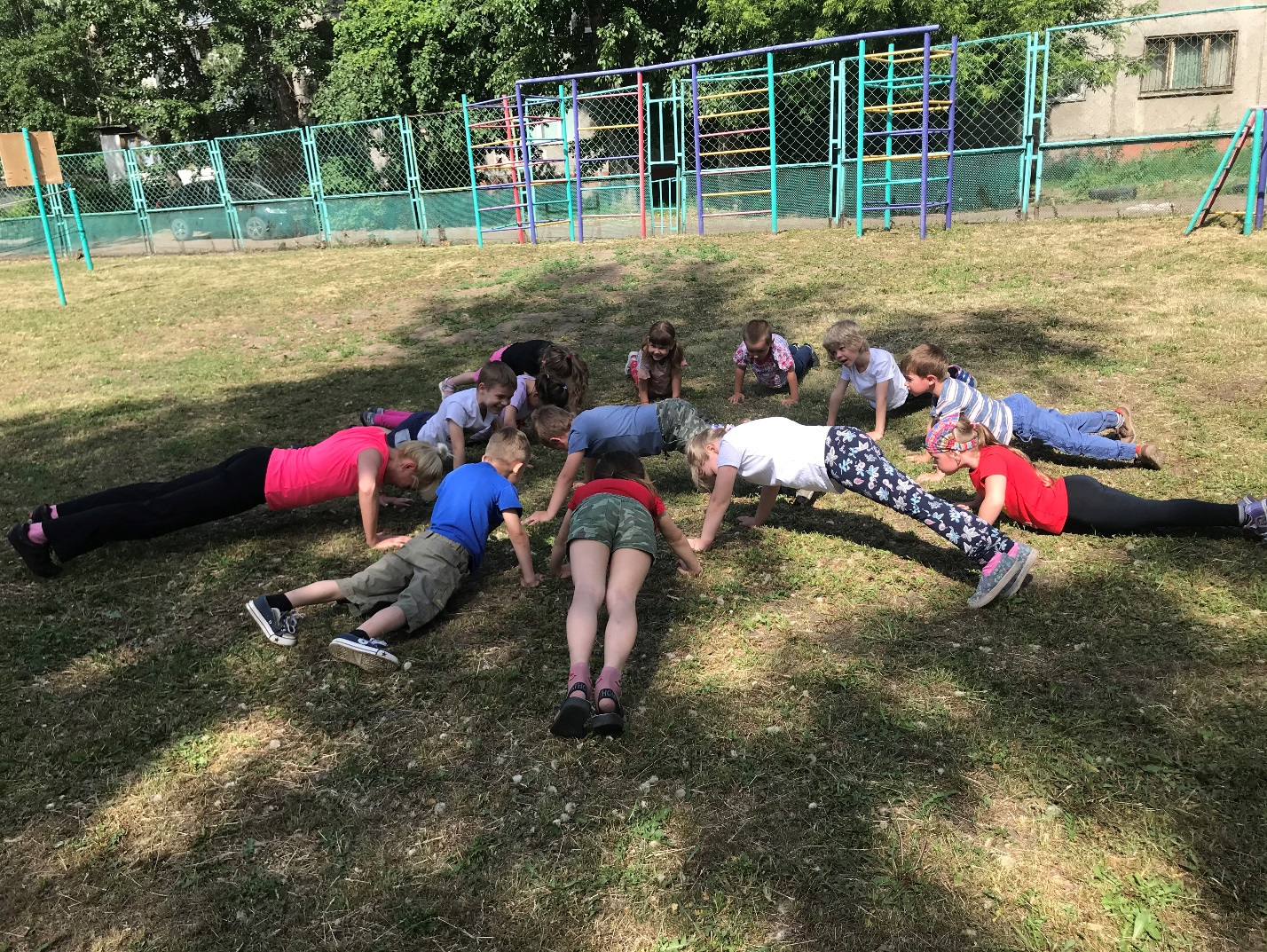 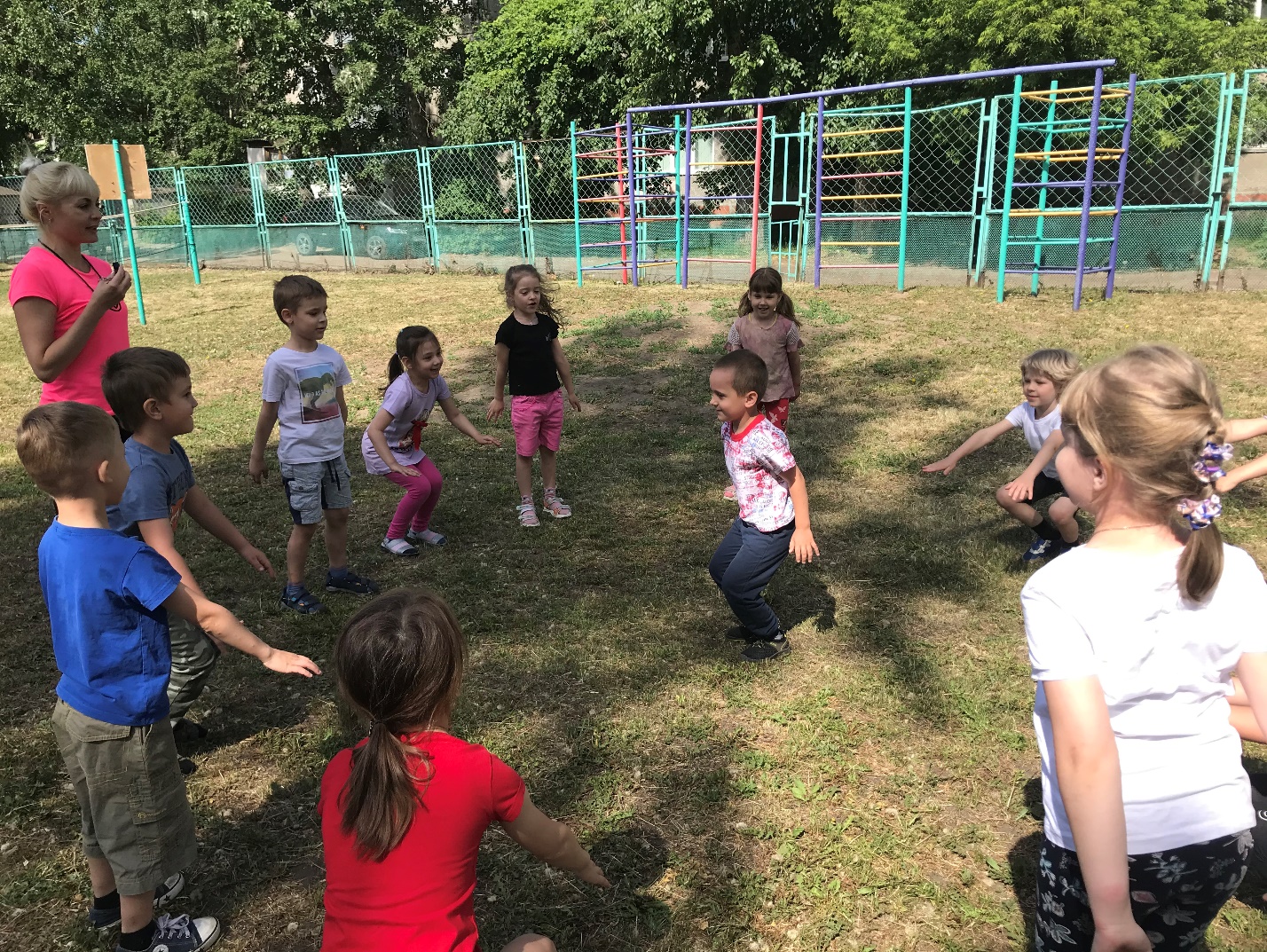 Лето – прекрасная пора, чтобы научится играть в новые игры.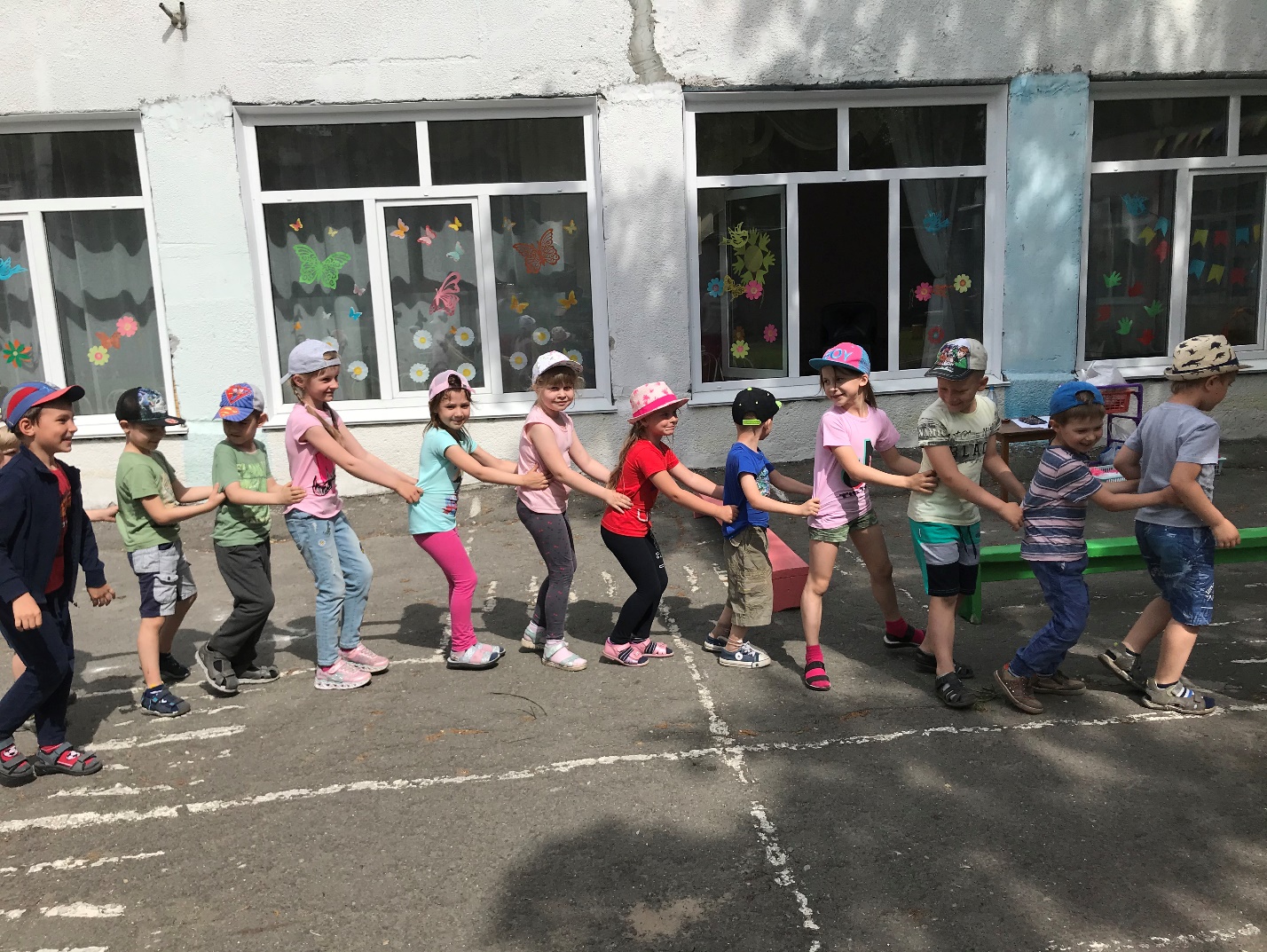 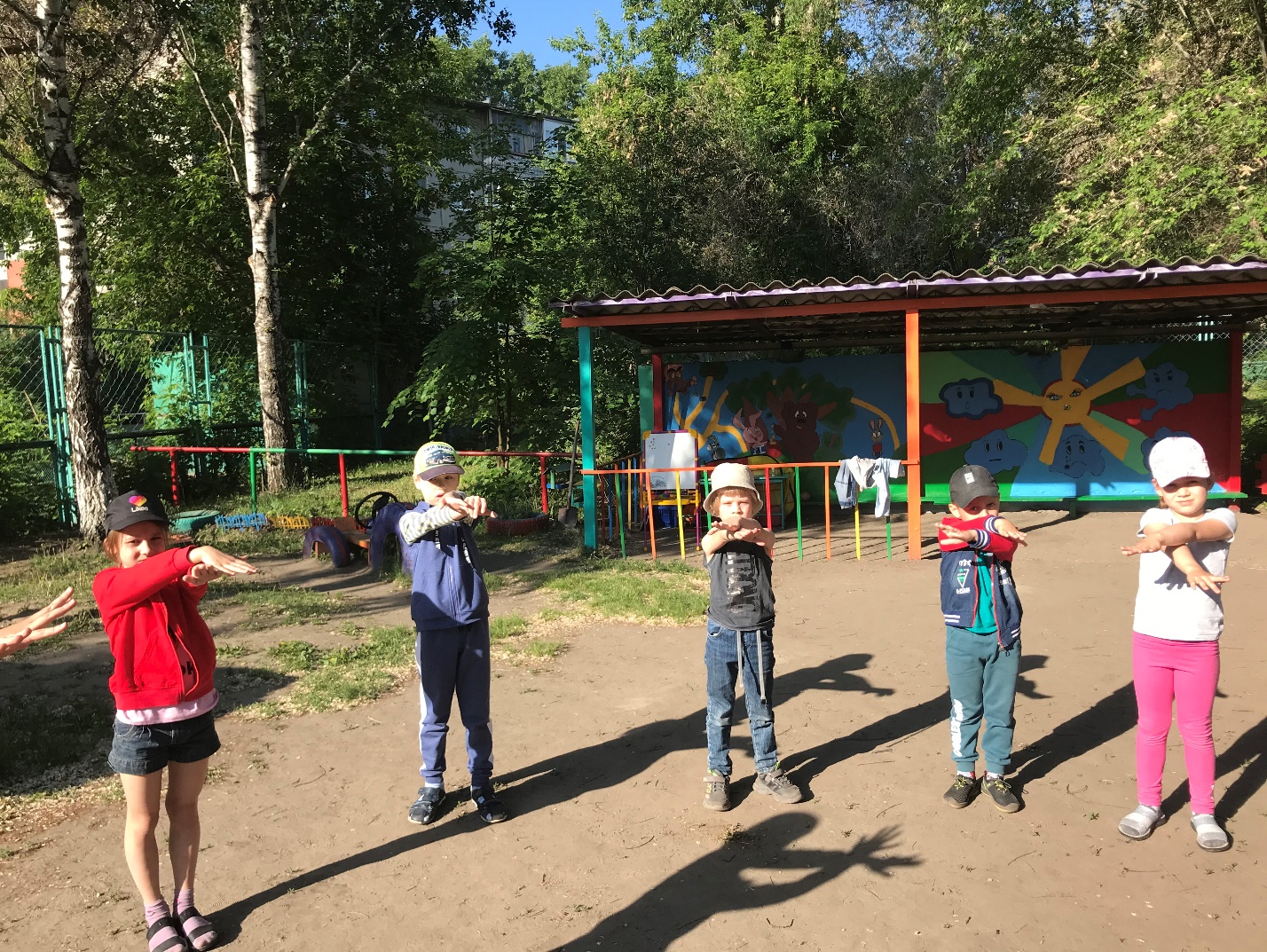 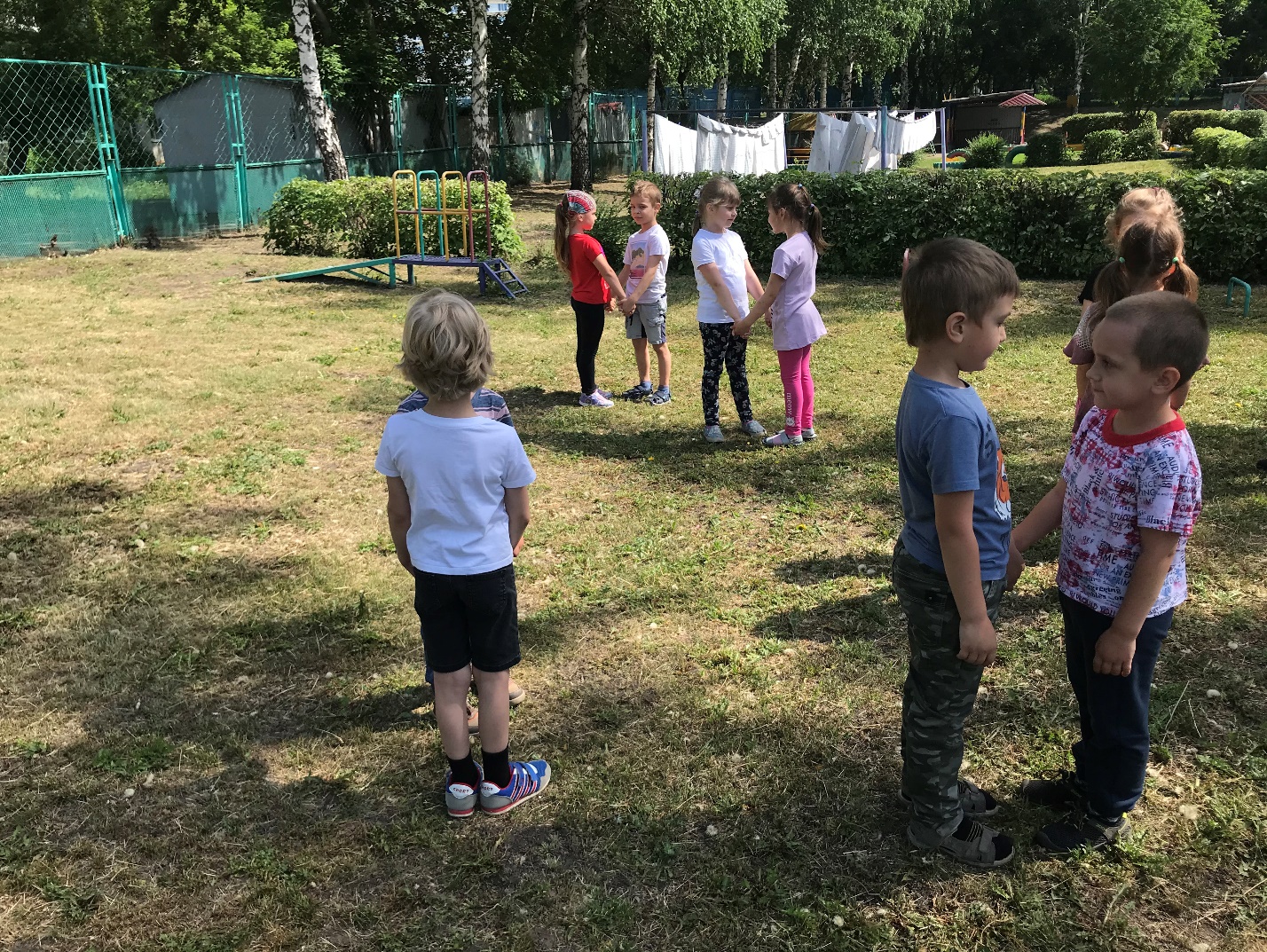 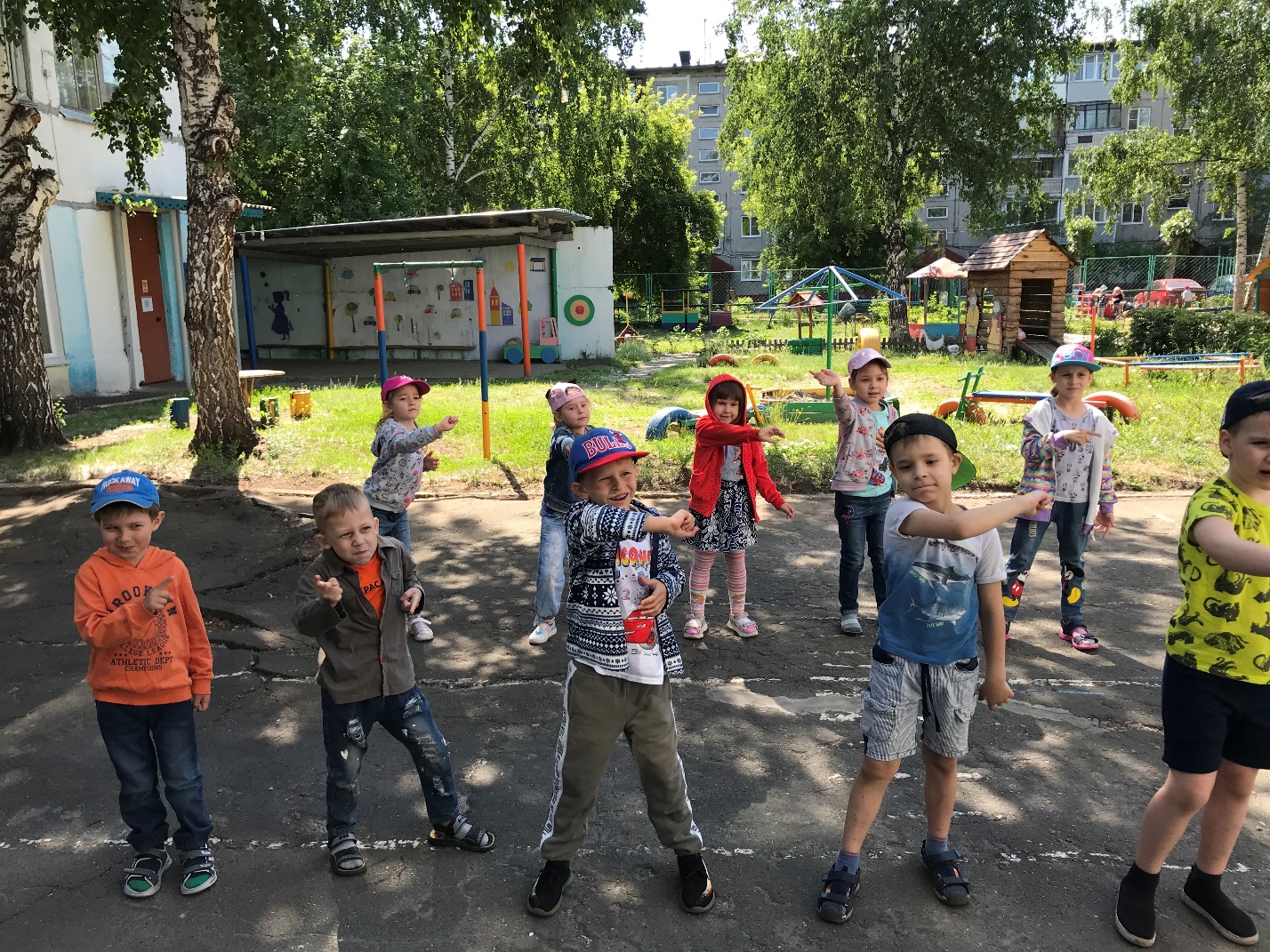 Лето – это прекрасное время года для того, чтобы лепить из пластилина, из мокрого песка, рисовать мелками на доске и на асфальте, сооружать разные постройки из конструктора и просто играть в любимые игры.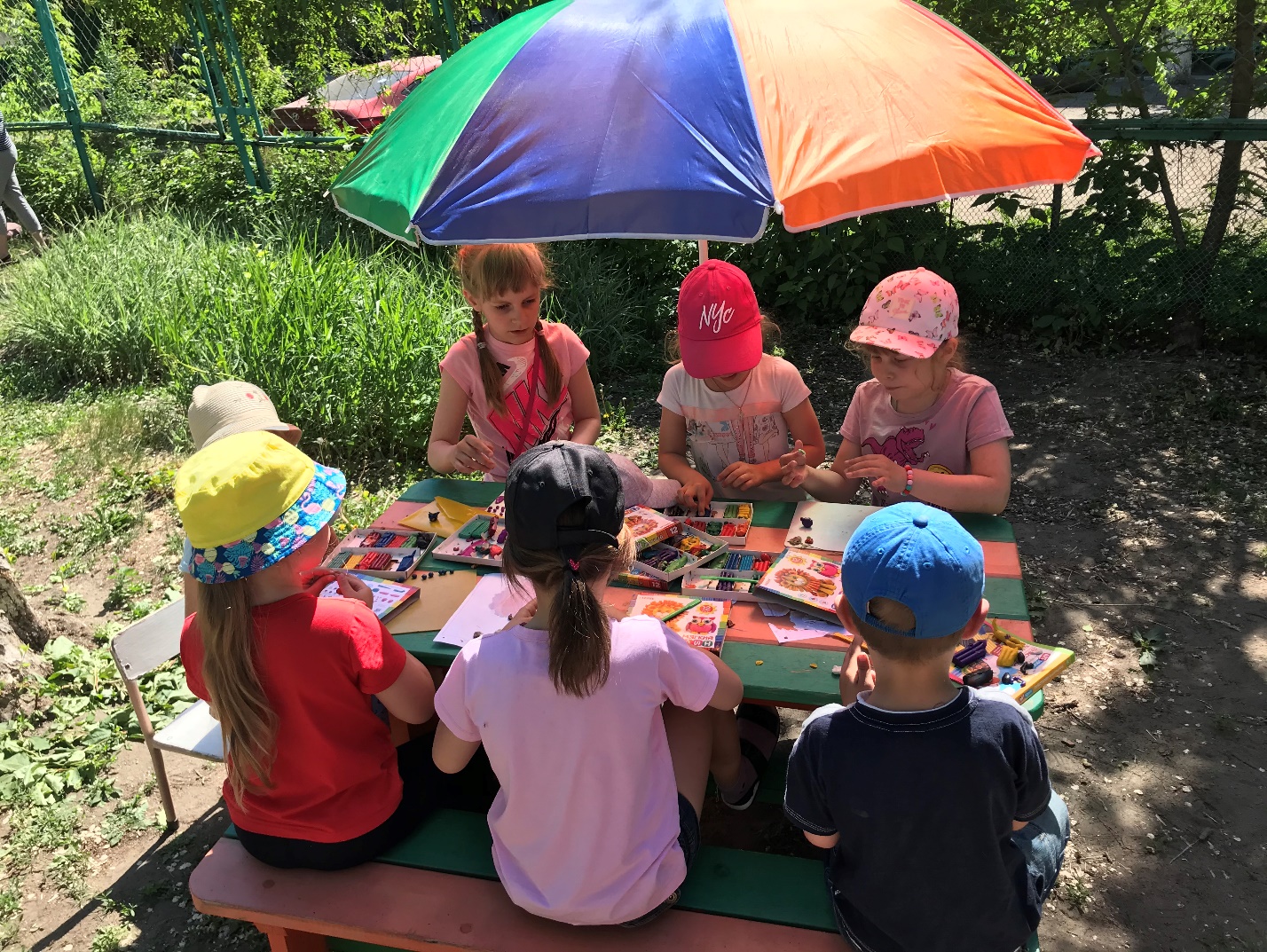 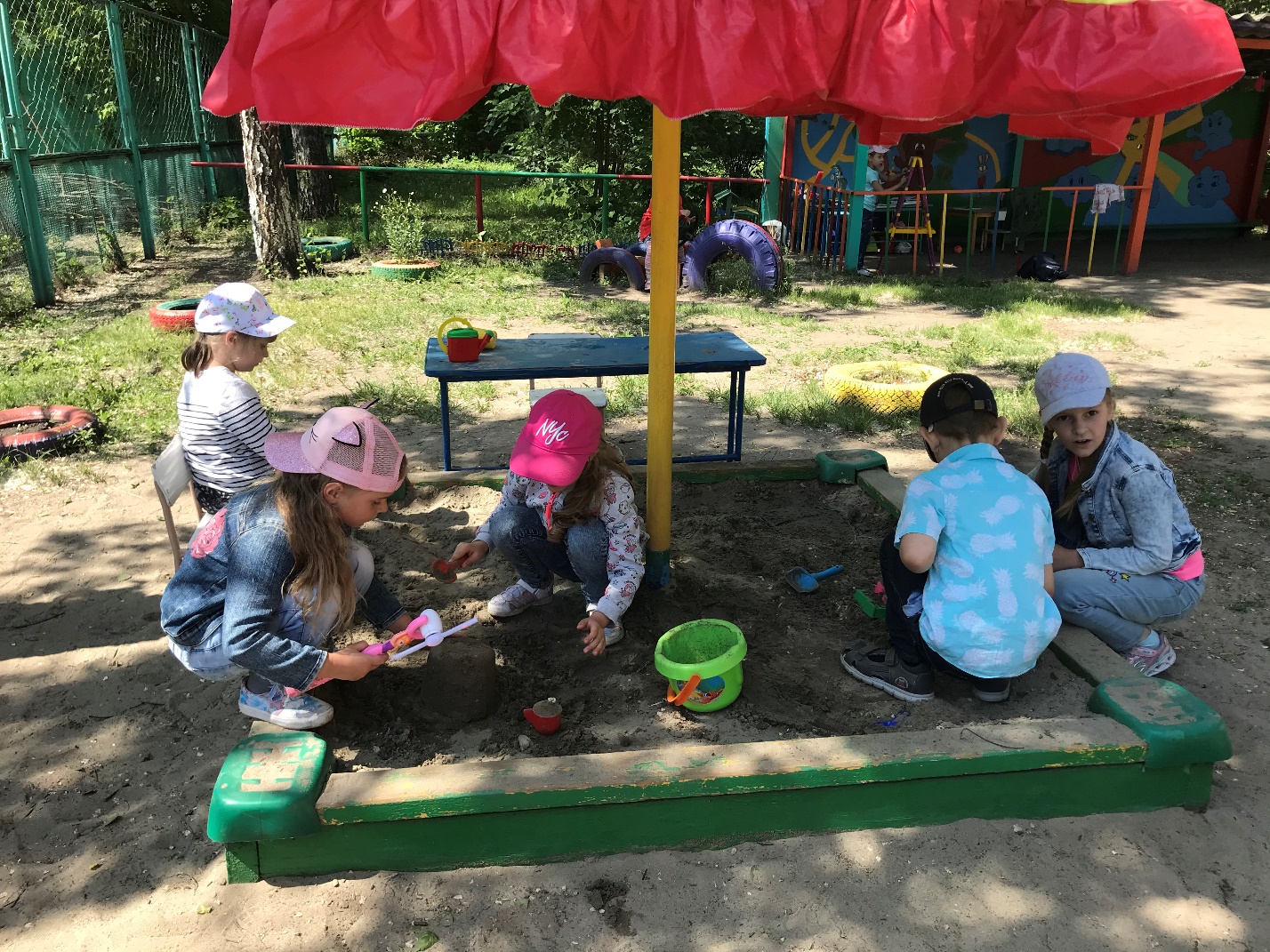 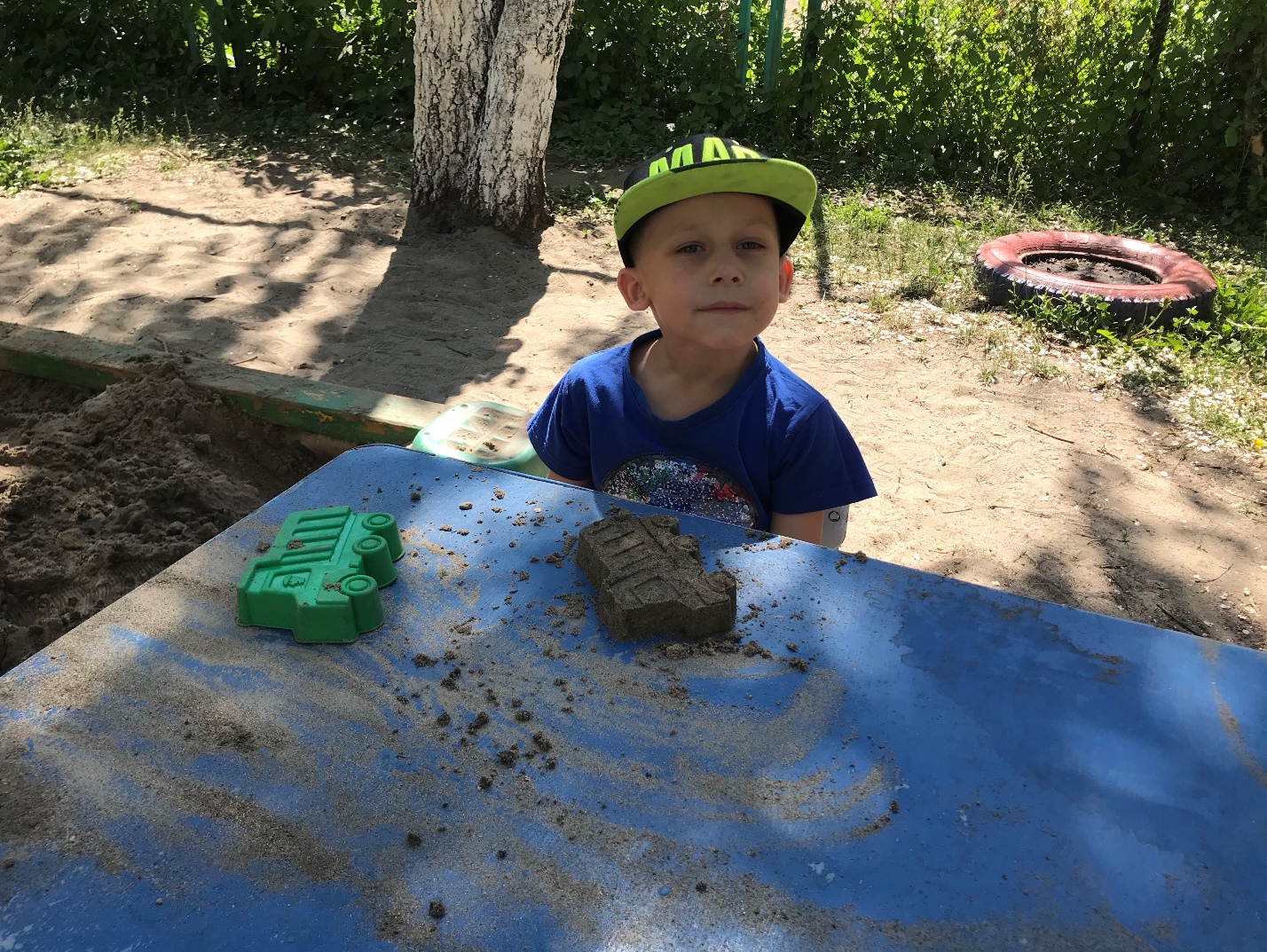 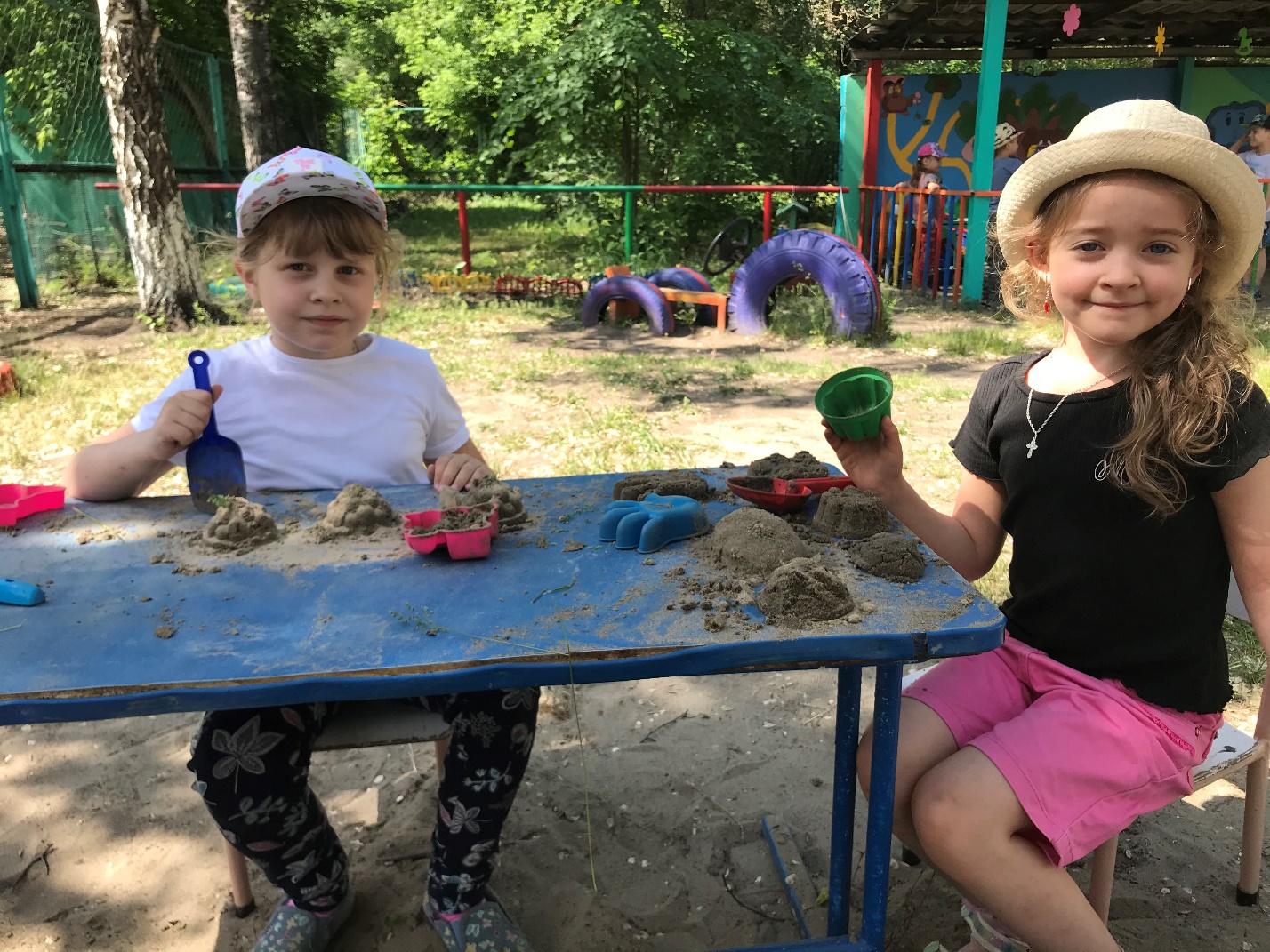 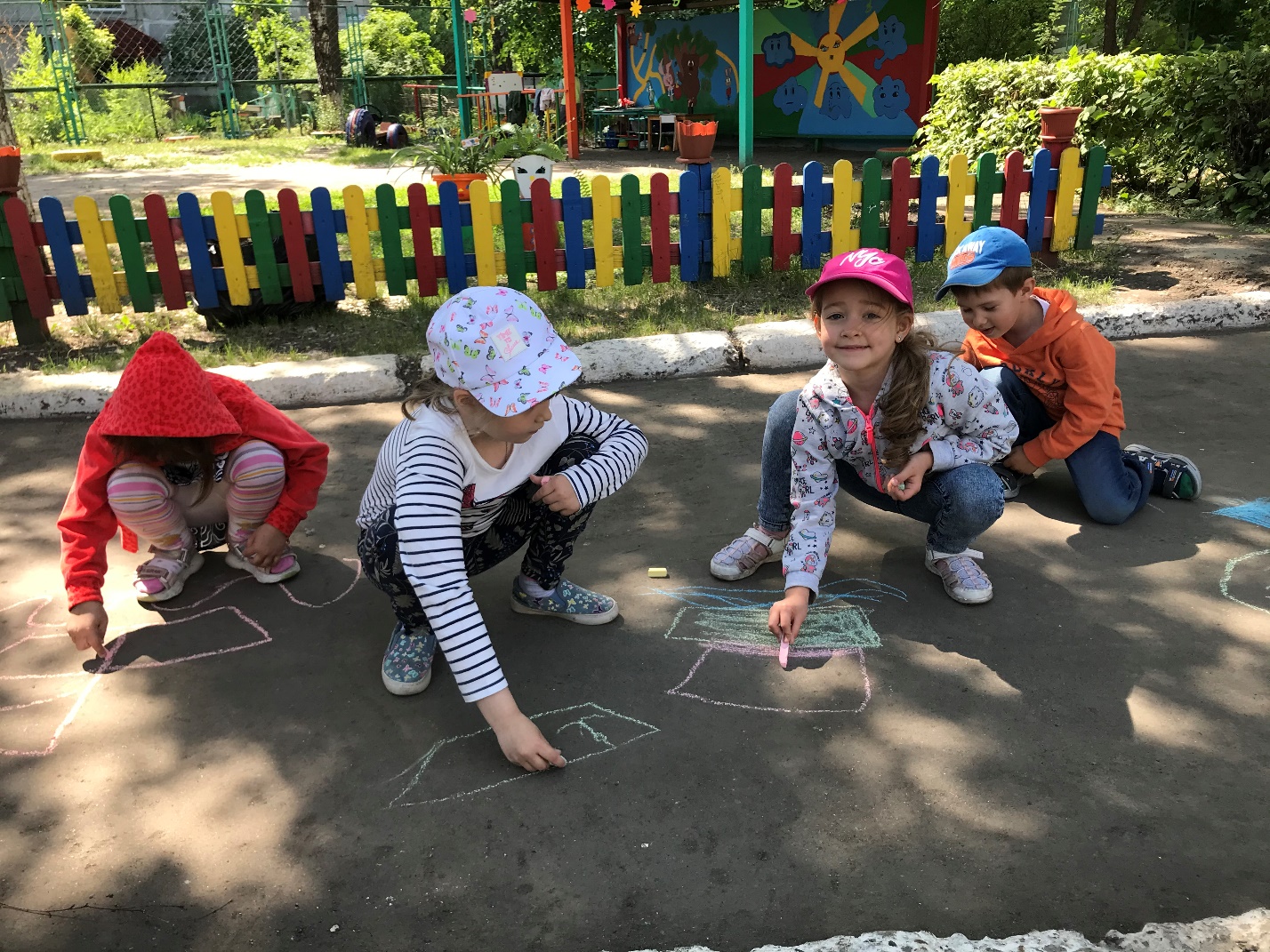 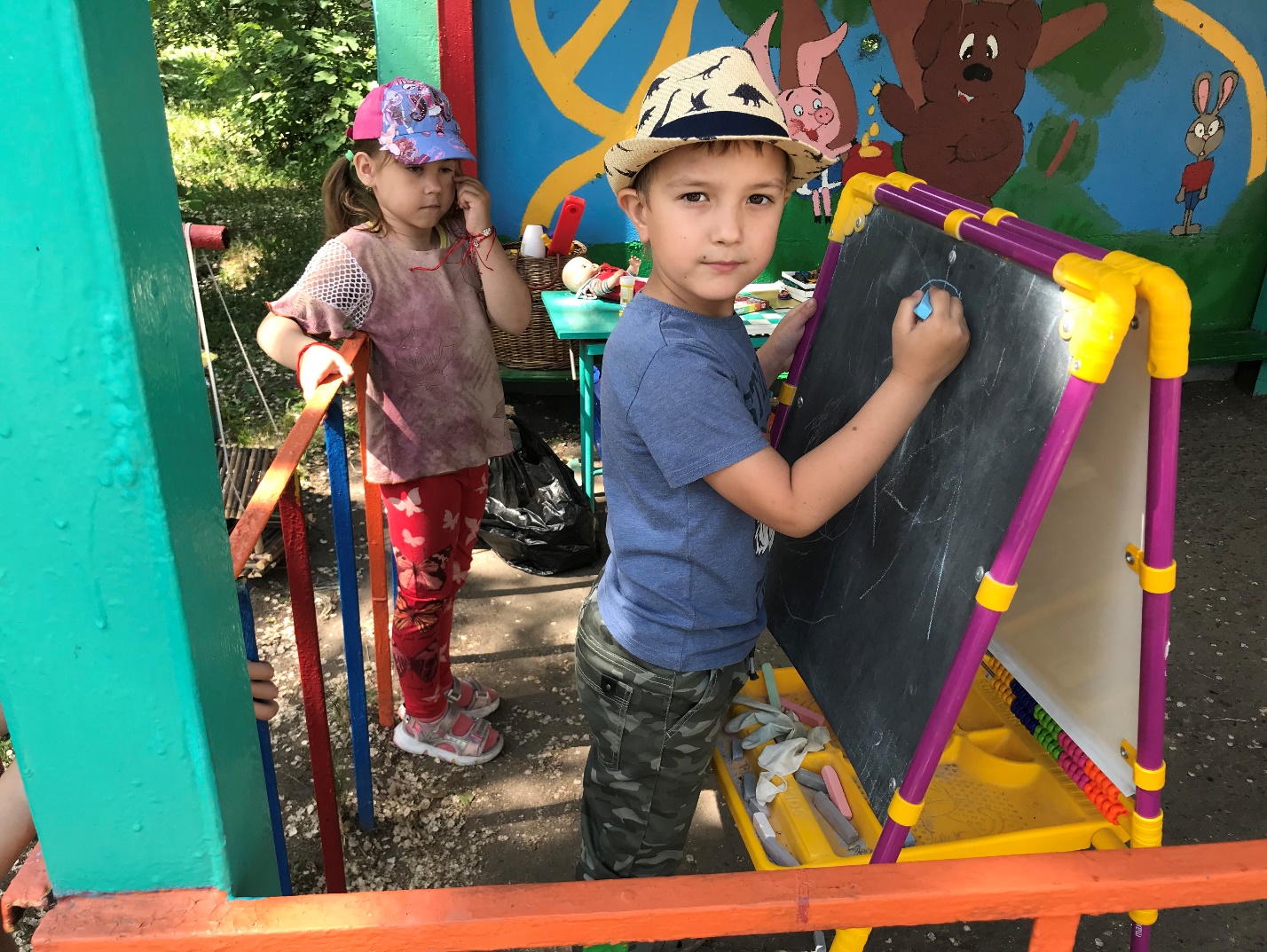 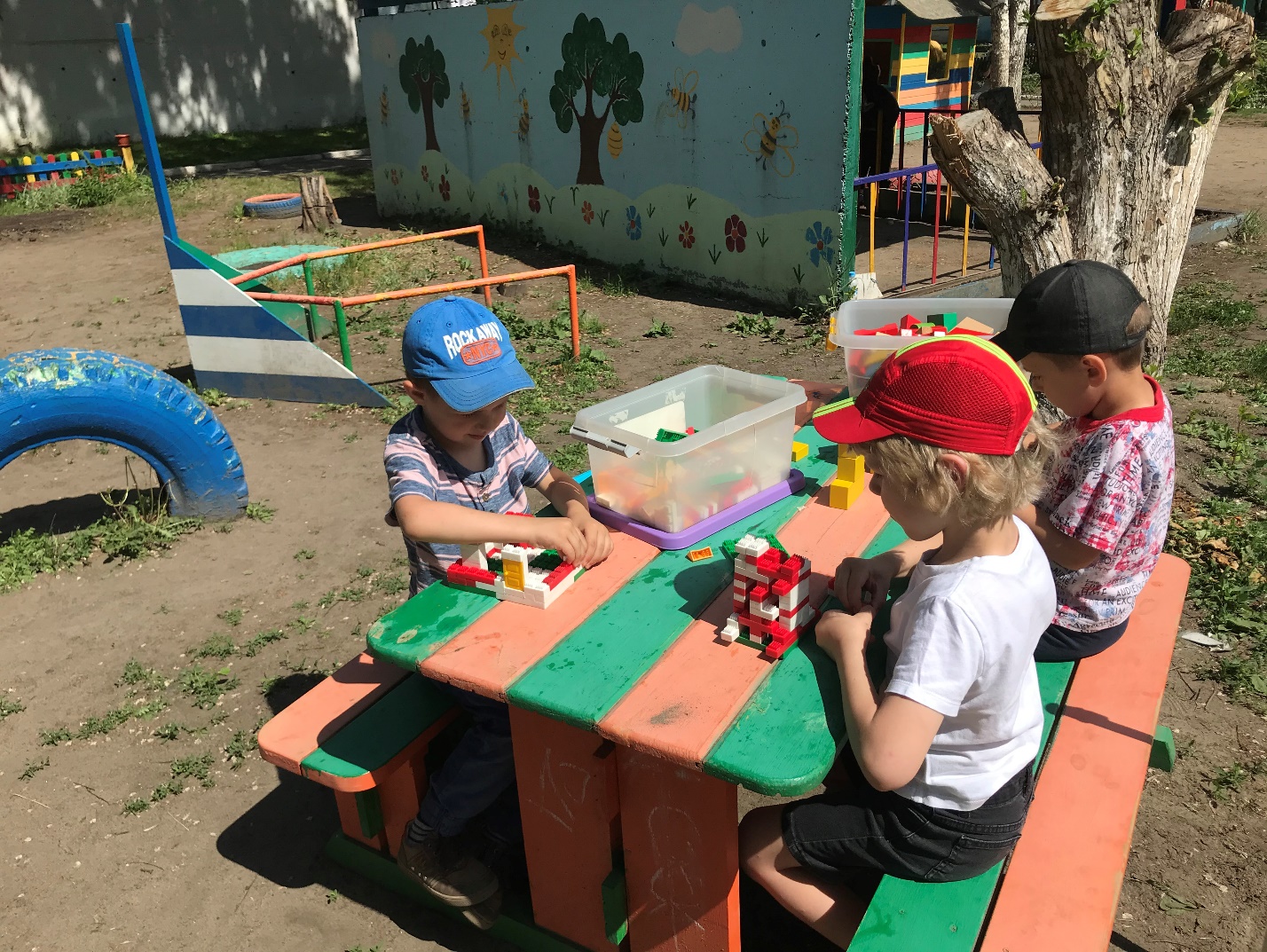 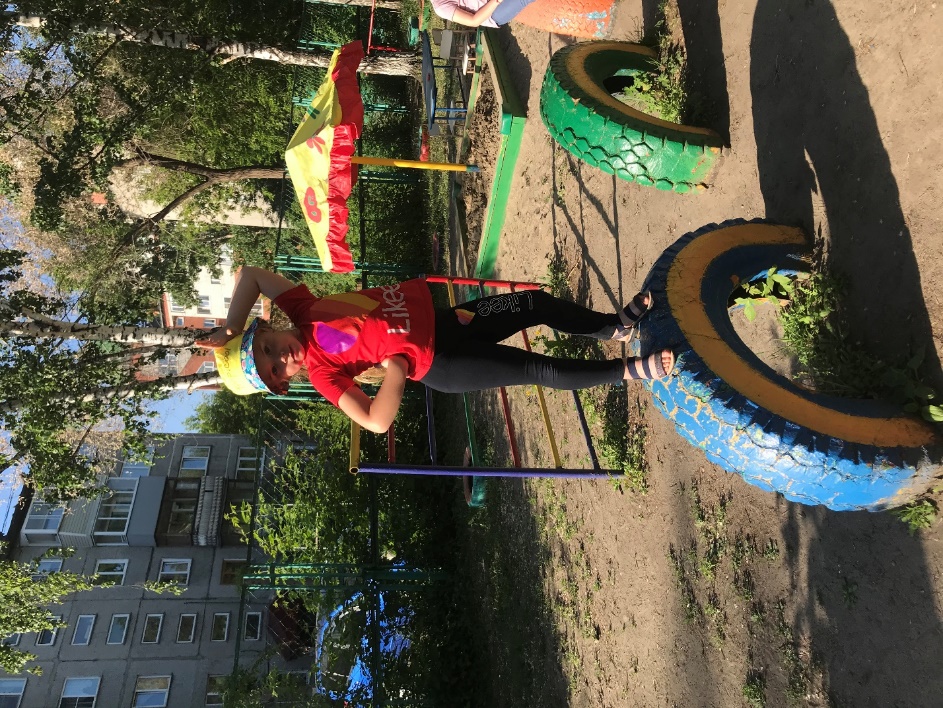 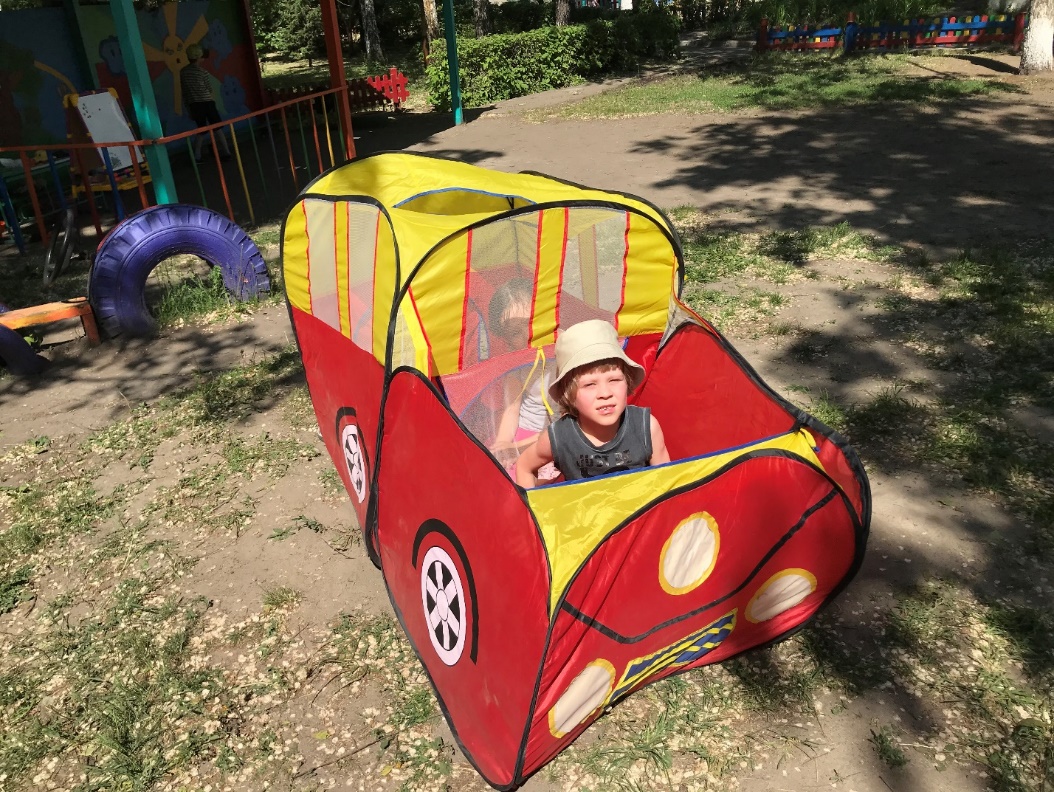 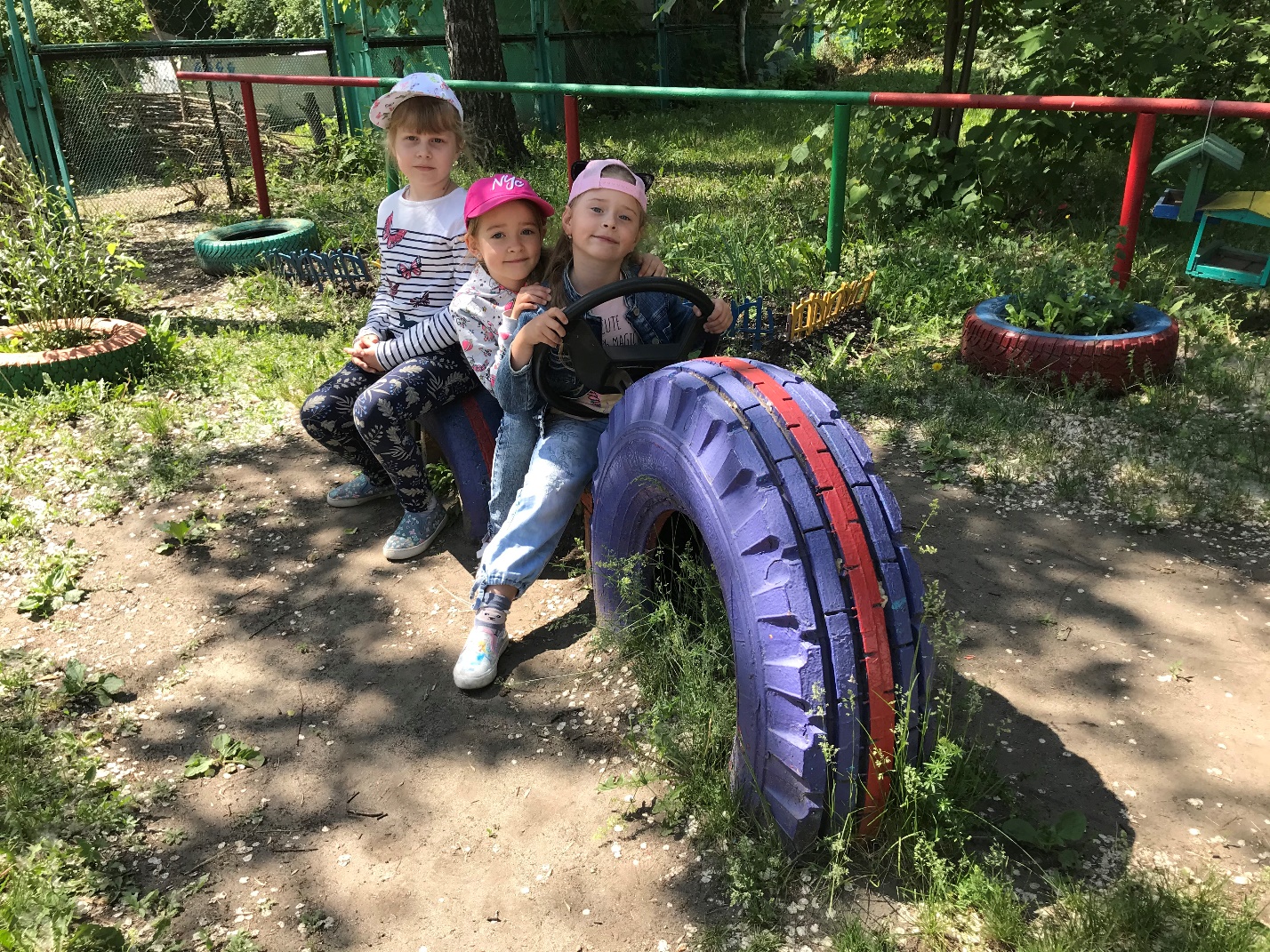 Лето только началось, ещё много интересного ждёт нас впереди.Подготовила: Воспитатель гр. №11Калинина Е. Н.